Почти 476 000 клиентов в Красноярском крае воспользовались мобильным приложением Почты России Мобильное приложение Почты России открывает полноценный доступ ко всем цифровым услугам компании, которые экономят время и делают обслуживание более удобным. Статистика говорит, что чаще всего с его помощью пользователи отслеживают почтовые отправления. Этим сервисом в 2021 г. воспользовались 192 700 жителей Красноярского края, что на 25% больше, чем в 2020-ом. Многие клиенты оценили сервис предварительной записи в почтовые отделения, также доступный в приложении. В Красноярском крае за 2021 г. количество клиентов, воспользовавшихся такой возможностью, составило 46 000 человек.Через мобильное приложение Почты России удобно авторизоваться на сайте Госуслуг. Этим сервисом в прошлом году в крае воспользовалось 18 000 человек, что на 38% больше, чем в 2020-ом.Кроме того, клиенты Почты активно используют мобильное приложение для поиска отделения. В 2021 г. приложение помогло найти ближайшее отделение и короткий маршрут к нему 7 000 клиентам в регионе. Также с помощью этой функции можно узнать перечень услуг, которые предоставляет конкретное отделение, часы его загруженности и время работы.Интерфейс мобильного приложения адаптирован под все мобильные устройства. С его помощью можно найти индекс, оформить подписку на газеты и журналы, вызвать курьера для получения услуги экспресс-отправления, купить товары на маркетплейсе. Информационная справка:В состав УФПС Красноярского края входят 10 почтамтов, автобаза, Красноярский магистральный сортировочный центр, 800 отделений почтовой связи (549 - в сельской местности), 12 пунктов почтовой связи, 9 участков курьерской доставки. Красноярский край занимает второе место по площади территорий России, доставка почты осуществляется по 451 маршруту. Общая протяженность почтового маршрута Красноярского края больше длины экватора Земного шара и составляет 55185 км. ПРЕСС-РЕЛИЗ6 апреля 2022 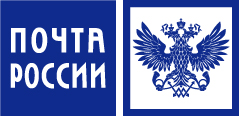 